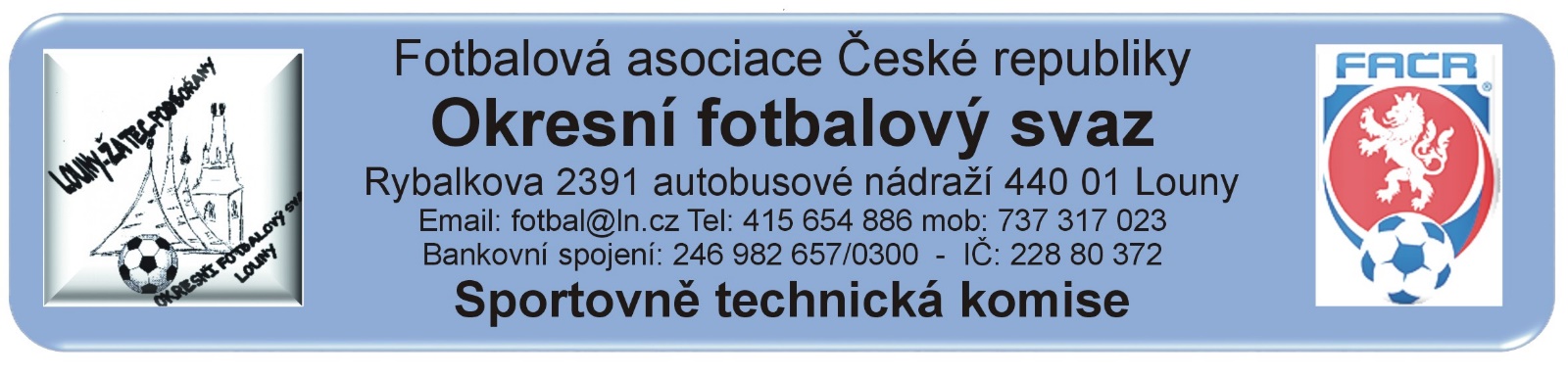 Smlouva o sdruženém družstvuKlub č. 1 :(vedený jako právní zástupce sdruženého družstva, nese právní odpovědnost za sdružené družstvo)ID FAČR: Se sídlem:Statutární zástupce:aKlub č. 2 :ID FAČR: Se sídlem:Statutární zástupce:uzavřeli smlouvu o sdruženém družstvu dle Soutěžního řádu FAČR (SŘ FAČR), příloha č. 2, § 9.Pro věkovou kategorii: Soutěž:Po skončení sdruženého družstva:Bude příslušnost k soutěži zachována klubu 424 ………………………………………………………………………………………………Klub, kterému nebyla zachována příslušnost, bere na vědomí, že bude zařazen do nejnižší soutěže v dané kategorii.Zástupci klubů potvrzují, nemají v dané kategorii v žádné soutěži FAČR přihlášeno další družstvo.Smlouva je platná dnem potvrzení řídícího orgánu a pozbývá platnosti 30. 6. 2021. Smlouvu nelze vypovědět ani zrušit.Statutární zástupce klubu č. 1 prohlašuje, že je družstvo dostatečně zabezpečeno po všech stránkách dle SŘ FAČR a bere na vědomí, že v případě odhlášení, odstoupení nebo vyloučení ze soutěže uhradí OFS Louny příslušné poplatky.                  klub č. 1 							            klub č. 2V…………………………………..     dne……………………                            V…………………………..……..… dne………………………            ………………………………………..			                	………………………………………..          Podpis statutárního zástupce					Podpis statutárního zástupce                      (otisk razítka)							(otisk razítka)Potvrzení řídícího orgánu:SEZNAM HRÁČŮ  PRO SDRUŽENÁ  DRUŽSTVASplňujících podmínky ustanovení § 9 odst. 2, písmeno c), d), f), a g) v příloze č. 2 SŘ FAČR                ______________________________________                                        ________________________Statutární zástupce klubu, jméno a příjmení, ID                                 podpisDatum a razítko klubu                                                                       ______________________________________________Poř.Příjmení, jméno hráčeIdentifikační kódMateřský klub1234567891011121314151617181920